Ionic Bonds Notes Outline--- Fill in the blanks and take notes as we go! ---The forces that hold matter together are called ____________ __________.   There are ________ major types of bonds.  We need to learn in detail about these bonds and how they influence the properties of matter.  The four major types of bonds are:   I.    __________ Bonds                       II.   _____________ Bonds    III.  ______________ Bonds             IV.  _________________ (van der Waals) forces ___________________ BondsThe ___________bond is formed by the attraction between ___________ charged ions.  Ionic bonds are formed between _____________ and ________________.  Remember that metal atoms _________ one or more valence electrons in order to achieve a stable electron arrangement.  When a metal atom ________ electrons it forms a positive ion or ____________.  When nonmetals react they ____________ one or more electrons to reach a stable electron arrangement.  When a nonmetal atom __________ one or more electrons it forms a negative ion or ____________. The metal _________ donate electrons to the nonmetal ___________ so they stick together in an ionic _____________.  This means that ionic bonds are formed by the complete _______________ of one or more electrons.What type of bonding would you expect in a compound that contains a metal and a nonmetal? A structure with its particles arranged in a regular repeating pattern is called a ______________.  Because opposite charges __________ and like charges ____________, the ions in an ionic compound stack up in a regular repeating pattern called a ____________  ___________.  The positive ions are pushed _______ from other positive ions and _____________ to negative ions so this produces a regular arrangement of particles where each ion is surrounded by ions of the ___________ charge.  Each ion in the crystal has a strong electrical attraction to its ___________charged neighbors so the whole crystal holds together as one giant unit.  We have no _______________ molecules in ionic compounds, just the regular stacking of ____________  and ____________ ions. 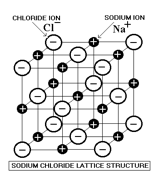 Define the following terms:a) ionic bond –b) cation –c) anion – d) crystal –What are the smallest units of an ionic bond?At room temperature ionic compounds are _________ melting point solids.  They are usually __________ except for compounds of the transition metals that may be ___________.  They are ________(break easily).  They do NOT conduct __________ as solids, but DO conduct electricity when ___________or ___________ in water.  List several properties of ionic compounds:When can electricity to be conducted in an ionic bond?Ionic Bonds Notes Outline- KEYThe forces that hold matter together are called chemical bonds.  There are four major types of bonds.  We need to learn in detail about these bonds and how they influence the properties of matter.  The four major types of bonds are:    I.    Ionic Bonds                       III.     Metallic BondsII.    Covalent Bonds                 IV.    Intermolecular (van der Waals) forces Ionic BondsThe ionic bond is formed by the attraction between oppositely charged ions.  Ionic bonds are formed between metals and nonmetals.  Remember that metal atoms lose one or more valence electrons in order to achieve a stable electron arrangement.  When a metal atom loses electrons it forms a positive ion or cation.  When nonmetals react they gain one or more electrons to reach a stable electron arrangement.  When a nonmetal atom gains one or more electrons it forms a negative ion or anion. The metal cations donate electrons to the nonmetal anions so they stick together in an ionic compound.  This means that ionic bonds are formed by the complete transfer of one or more electrons.What type of bonding would you expect in a compound that contains a metal and a nonmetal?  IONICA structure with its particles arranged in a regular repeating pattern is called a crystal.  Because opposite charges attract and like charges repel, the ions in an ionic compound stack up in a regular repeating pattern called a crystal lattice.  The positive ions are pushed away from other positive ions and attracted to negative ions so this produces a regular arrangement of particles where each ion is surrounded by ions of the opposite charge.  Each ion in the crystal has a strong electrical attraction to its oppositely charged neighbors so the whole crystal holds together as one giant unit.  We have no individual molecules in ionic compounds, just the regular stacking of positive and negative ions. Define the following terms:a) ionic bond – a bond that is formed by the attraction between oppositely charged ionsb) cation – a positively charged ionc) anion – a negatively charged iond) crystal – A structure with its particles arranged in a regular repeating patternWhat are the smallest units of an ionic bond? Crystal latticeAt room temperature ionic compounds are high melting point solids.  They are usually white except for compounds of the transition metals that may be colored.  They are brittle (break easily).  They do not conduct electricity as solids, but do conduct electricity when melted or dissolved in water.  4.List several properties of ionic compounds:high melting pointsusually white (transition metals may be colored)brittledo NOT conduct electricity as solidsDO conduct electricity when melted/dissolvedWhen can electricity to be conducted in an ionic bond?When melted or dissolved